Section 6: Returnable Bidding Forms / ChecklistThis form serves as a checklist for preparation of your Bid. Please complete the Returnable Bidding Forms in accordance with the instructions in the forms and return them as part of your Bid submission. No alteration to format of forms shall be permitted and no substitution shall be accepted.Before submitting your Bid, please ensure compliance with the Bid Submission instructions of the BDS 22.Technical Bid:Price Schedule:Form A: Bid Submission FormWe, the undersigned, offer to supply the goods and related services required for [Insert Title of goods and services] in accordance with your Invitation to Bid No. [Insert ITB Reference Number] and our Bid. We hereby submit our Bid, which includes this Technical Bid and Price Schedule.Our attached Price Schedule is for the sum of [Insert amount in words and figures and indicate currency]. We hereby declare that our firm, its affiliates or subsidiaries or employees, including any JV/Consortium /Association members or subcontractors or suppliers for any part of the contract:is not under procurement prohibition by the United Nations, including but not limited to prohibitions derived from the Compendium of United Nations Security Council Sanctions Lists;have not been suspended, debarred, sanctioned or otherwise identified as ineligible by any UN Organization or the World Bank Group or any other international Organization; have no conflict of interest in accordance with Instruction to Bidders Clause 4;do not employ, or anticipate employing, any person(s) who is, or has been a UN staff member within the last year, if said UN staff member has or had prior professional dealings with our firm in his/her capacity as UN staff member within the last three years of service with the UN (in accordance with UN post-employment restrictions published in ST/SGB/2006/15);have not declared bankruptcy, are not involved in bankruptcy or receivership proceedings, and there is no judgment or pending legal action against them that could impair their operations in the foreseeable future; undertake not to engage in proscribed practices, including but not limited to corruption, fraud, coercion, collusion, obstruction, or any other unethical practice, with the UN or any other party, and to conduct business in a manner that averts any financial, operational, reputational or other undue risk to the UN and we embrace the principles of the United Nations Supplier Code of Conduct and adhere to the principles of the United Nations Global Compact.We declare that all the information and statements made in this Bid are true and we accept that any misinterpretation or misrepresentation contained in this Bid may lead to our disqualification and/or sanctioning by the UNDP. We offer to supply the goods and related services in conformity with the Bidding documents, including the UNDP General Conditions of Contract and in accordance with the Schedule of Requirements and Technical Specifications.Our Bid shall be valid and remain binding upon us for the period specified in the Bid Data Sheet. We understand and recognize that you are not bound to accept any Bid you receive.I, the undersigned, certify that I am duly authorized by [Insert Name of Bidder] to sign this Bid and bind it should UNDP accept this Bid. Name: 	_____________________________________________________________Title: 	_____________________________________________________________Date:	_____________________________________________________________Signature: 	_____________________________________________________________[Stamp with official stamp of the Bidder]Form B: Bidder Information FormForm C: Joint Venture/Consortium/Association Information FormTo be completed and returned with your Bid if the Bid is submitted as a Joint Venture/Consortium/Association.We have attached a copy of the below referenced document signed by every partner, which details the likely legal structure of and the confirmation of joint and severable liability of the members of the said joint venture: Letter of intent to form a joint venture	OR 	 JV/Consortium/Association agreement We hereby confirm that if the contract is awarded, all parties of the Joint Venture/Consortium/Association shall be jointly and severally liable to UNDP for the fulfillment of the provisions of the Contract.Form D: Eligibility and Qualification FormIf JV/Consortium/Association, to be completed by each partner.History of Non- Performing ContractsLitigation History (including pending litigation)Previous Relevant Experience Please list only previous similar assignments successfully completed in the last 5 years. List only those assignments for which the Bidder was legally contracted or sub-contracted by the Client as a company or was one of the Consortium/JV partners. Assignments completed by the Bidder’s individual experts working privately or through other firms cannot be claimed as the relevant experience of the Bidder, or that of the Bidder’s partners or sub-consultants, but can be claimed by the Experts themselves in their CVs. The Bidder should be prepared to substantiate the claimed experience by presenting copies of relevant documents and references if so requested by UNDP.Bidders may also attach their own Project Data Sheets with more details for assignments above. Attached are the Statements of Satisfactory Performance from the Top 3 (three) Clients or more. Current contracts commitments/Works in ProgressFull information about all the projects in progress must be disclosed below:Financial Standing Attached are copies of the audited financial statements (balance sheets, including all related notes, and income statements) for the years required above complying with the following condition:Must reflect the financial situation of the Bidder or party to a JV, and not sister or parent companies;Historic financial statements must be audited by a certified public accountant;Historic financial statements must correspond to accounting periods already completed and audited. No statements for partial periods shall be accepted.In case of discrepancies between the information reflected in the tables above and financial statements, the one reflected in the audited financial statements will prevail.Form E: Format of Technical Bid The Bidder’s Bid should be organized to follow this format of the Technical Bid. Where the bidder is presented with a requirement or asked to use a specific approach, the bidder must not only state its acceptance, but also describe how it intends to comply with the requirements. Where a descriptive response is requested, failure to provide the same will be viewed as non-responsive. SECTION 1: Bidder’s qualification, capacity and expertiseGeneral organizational capability which is likely to affect implementation: management structure, financial stability and project financing capacity, project management controls, extent to which any work would be subcontracted (if so, provide details).Relevance of specialized knowledge and experience on similar engagements done in the region/country.Quality assurance procedures and risk mitigation measures.Organization’s commitment to sustainability.SECTION 2: Scope of Supply, Technical Specifications, and Related Services This section should demonstrate the Bidder’s responsiveness to the specification by identifying the specific components proposed, addressing the requirements, as specified, point by point; providing a detailed description of the essential performance characteristics proposed; and demonstrating how the proposed bid meets or exceeds the requirements/specifications. All important aspects should be addressed in sufficient detail.A detailed description of how the Bidder will deliver the required goods and services, keeping in mind the appropriateness to local conditions and project environment. Details how the different service elements shall be organized, controlled and delivered.Explain whether any work would be subcontracted, to whom, how much percentage of the requirements, the rationale for such, and the roles of the proposed sub-contractors and how everyone will function as a team. In case of subcontracting, please, ensure that Subcontractors are legally registered entities with successful experience in the execution of at least 3 (three) contracts with the specified type of works/services implemented within the last 5 (five) years.In case of subcontracting, provide full information in the table below: Attached are the Certificates of Incorporation/ Business Registration for Subcontractors Attached are the Company Profiles including past experience in delivering works/services for which they are subcontracted The bid shall also include details of the Bidder’s internal technical and quality assurance review mechanisms. Implementation plan including a Gantt Chart or Project Schedule indicating the detailed sequence of activities that will be undertaken and their corresponding timing. Demonstrate how you plan to integrate sustainability measures in the execution of the contract.SECTION 3: Management Structure and Key PersonnelDescribe the overall management approach toward planning and implementing the project. Include an organization chart for the management of the project describing the relationship of key positions and designations. Provide a spreadsheet to show the activities of each personnel and the time allocated for his/her involvement. Provide CVs for key personnel that will be provided to support the implementation of this project using the format below. CVs should demonstrate qualifications in areas relevant to the scope of goods and/or services. Format for CV of Proposed Key PersonnelI, the undersigned, certify that to the best of my knowledge and belief, the data provided above correctly describes my qualifications, my experiences, and other relevant information about myself.________________________________________	 ___________________Signature of Personnel							Date (Day/Month/Year)FORM F: Price Schedule FormThe Bidder is required to prepare the Price Schedule following the below format and Annex III. The Bill of Quantities (BOQ) to be priced are attached separately as excel sheets - Annex III The Bidder is required to insert only the rate in the BOQ where formulas are already inserted. The Bidder can only use this BOQs to price their bid. Succesful Bidder will be additionally required to present a detailed BoQ which will serve additional basis for contract management and against which payments will be done. Currency of the Bid: USDPrice Schedule for LOT 1 (select the relevant and remove the Lot you are not bidding for)IMPORTANT: Kindly note that VAT for this site will not be paid to the Contractor, as this project is exempted from such payment. However, it will be included in the Contract for record and reporting purposes. UNDP will issue the VAT Certificate to the Contractor.Currency of the Bid: USDPrice Schedule for LOT 2 (select the relevant and remove the Lot you are not bidding for)IMPORTANT: Kindly note that VAT for this site will not be paid to the Contractor, as this project is exempted from such payment. However, it will be included in the Contract for record and reporting purposes. UNDP will issue the VAT Certificate to the Contractor.Currency of the Bid: USDPrice Schedule for LOT 3 (select the relevant and remove the Lot you are not bidding for)IMPORTANT: Kindly note that VAT for this site will not be paid to the Contractor, as this project is exempted from such payment. However, it will be included in the Contract for record and reporting purposes. UNDP will issue the VAT Certificate to the Contractor.Name of Bidder: 		________________________________________________Authorised signature: 		________________________________________________Name of authorised signatory:	________________________________________________Functional Title:			_______________________________________________Bid Security must be issued using the official letterhead of the Issuing Bank. PERFORMACE BANK GUARANTEETo:................................................. [INSERT FULL NAME AND ADDRESS OF RR or BUREAU/DIVISIONDIRECTOR AT UNDP] WHEREAS.............................................................................................[INSERT NAME AND ADDRESS OF THE CONTRACTOR] (hereinafter called "the Contractor") has undertaken, in pursuance of Contract No........., dated................, to execute...........................................................................[INSERT TITLE OF CONTRACT AND BRIEF DESCRIPTION OF WORKS], (hereinafter called "the Contract"); AND WHEREAS it has been stipulated by you in the said Contract that the Contractor shall furnish you with a Bank Guarantee by a recognized Bank for the sum specified therein as security for compliance with his obligations in accordance with the Contract; AND WHEREAS we have agreed to give the Contractor such a Bank Guarantee; NOW THEREFORE we hereby irrevocably affirm that we are the Guarantor and responsible to you, on behalf of the Contractor, up to a total of...........................................[INSERT AMOUNT OF GUARANTEE IN FIGURES AND IN WORDS], such sum being payable in the types and proportions of currencies in which the Contract Price is payable, and we undertake to pay you, upon your first written demand and without cavil or argument, any sum or sums within the limits of .............................................[INSERT AMOUNT OF GUARANTEE] as aforesaid without your needing to prove or to show grounds or reasons for your demand for the sum specified therein. We hereby waive the necessity of your demanding the said debt from the Contractor before presenting us with the demand. We further agree that no change or addition to or other modification of the terms of the Contract or of the Works to be performed thereunder or of any of the Contract Documents which may be made between you and the Contractor shall in any way release us from any liability under this guarantee, and we hereby waive notice of any such change, addition or modification. This guarantee shall be valid until twenty eight calendar days after issuance of the Certificate of Final Completion. SIGNATURE AND SEAL OF THE GUARANTOR............................................................ ..................................................................NAME OF BANK .................................................................. ADDRESS .................................................................. DATE ................................................................. By this Bond ...................................................................................................[INSERT NAME AND ADDRESS OF THE CONTRACTOR] as Principal (hereinafter called "the Contractor") and ................................................[INSERTNAME, LEGAL TITLE AND ADDRESS OF SURETY, BONDING COMPANY OR INSURANCE COMPANY] as Surety (hereinafter called "the Surety") are held and firmly bound unto .....................................................[INSERT NAME AND ADDRESS OF EMPLOYER] as Obligee (hereinafter called "the Employer") in the amount of. ........................................................[INSERT AMOUNT OF BOND IN FIGURES AND IN WORDS], for the payment of which sum well and truly to be made in the types and proportions of currencies in which the Contract Price is payable, the Contractor and the Surety bind themselves, their heirs, executors, administrators, successors and assigns, jointly and severally, firmly by these presents.WHEREAS the Contractor has entered into a contract with the Employer dated for ................................................... [INSERT TITLE OF CONTRACT AND BRIEF DESCRIPTION OF THE WORKS] in accordance with the documents, plans, specifications and amendments thereto, which to the extent herein provided for, are by reference made part hereof and are hereinafter referred to as the Contract. NOW, THEREFORE, the Condition of this Obligation is such that, if the Contractor shall promptly and faithfully perform the said Contract (including any amendments thereto) then this obligation shall be null and void; otherwise it shall remain in full force and effect. Whenever the Contractor shall be , and declared by the Employer to be, in default under the Contract, the Employer having performed the Employer's obligations thereunder, the Surety may promptly remedy the default, or shall promptly: (1) complete the Contract in accordance with its terms and conditions; or (2) obtain a bid or bids from qualified Bidders for submission to the Employer for completing the Contract in accordance with its terms and conditions, and upon determination by the Employer and the Surety of the lowest responsible Bidder, arrange for a Contract between such Bidder and Employer and make available as work progresses (even though there should be a default or a succession of defaults under the Contract or Contracts of completion arranged under this paragraph) sufficient funds to pay the cost of completion less the Balance of the Contract Price; but not exceeding, including other costs and damages for which the Surety may be liable hereunder, the amount set forth in the first paragraph hereof. The term " Balance of the Contract Price", as used in this paragraph, shall mean the total amount payable by Employer to Contractor under the Contract, less the amount properly paid by Employer to Contractor; or (3) pay the Employer the amount required by Employer to complete the Contract in accordance with its terms and conditions up to a total not exceeding the amount of this Bond. The Surety shall not be liable for a greater sum than the specified penalty of this Bond. No right of action shall accrue on this Bond to or for the use of any person or corporation other than the Employer named herein or the heirs, executors, administrators, successors and assigns of the Employer. In testimony whereof, the Contractor has hereunto set his hand and affixed his seal, and the Surety has caused these presents to be sealed with his corporate seal duly attested by the signature of his legal representative, this.........day of..................2000 SIGNED ON:							SIGNED ON: ON BEHALF OF:						 ON BEHALF OF: NAME &TITLE:							 NAME &TITLE:FORM H: Form for Bid SecurityBID SECURITY(This must be finalized using the official letterhead of the Issuing Bank.  Except for indicated fields, no changes may be made on this template)To:	UNDPWHEREAS  (hereinafter called “the Proposer/Bidder”) has submitted a Proposal/Bid to UNDP dated , to execute Services/Supply  …………….. (hereinafter called “the Proposal/the Bid”):AND WHEREAS it has been stipulated by you that the Proposer/Bidder shall furnish you with a Bank Guarantee by a recognized bank for the sum specified therein as security in the event that the Proposer/Bidder:Fails to sign the Contract after UNDP has awarded it; Withdraws its Proposal/Bid after the date of the opening of the Proposals/Bid;Fails to comply with UNDP’s variation of requirement, as per RFP/ITB instructions; orFails to furnish Performance Security, insurances, or other documents that UNDP may require as a condition to rendering the contract effective.AND WHEREAS we have agreed to give the Proposer/Bidder such this Bank Guarantee:NOW THEREFORE we hereby affirm that we are the Guarantor and responsible to you, on behalf of the Proposer/Bidder, up to a total of  such sum being payable in the types and proportions of currencies in which the Price Proposal is payable, and we undertake to pay you, upon your first written demand and without cavil or argument, any sum or sums within the limits of  without your needing to prove or to show grounds or reasons for your demand for the sum specified therein.This guarantee shall be valid 30 days from the date of the validity of the Proposal/Bid.SIGNATURE AND SEAL OF THE GUARANTOR BANKDate Name of Bank Address FORM I: Form for Advanced Payment GuaranteeADVANCED PAYMENT GUARANTEE This instruction section, as well as all footnotes, headers and any other instructions in this template, are only for the Business Unit’s guidance and should be deleted before it is sent to the Contractor for review and signature.How to use this template: 1.	This must be finalized using the official letterhead of the Issuing Bank.  2.	Except for indicated fields, no changes may be made on this template.3.	This Guarantee shall be required if the Contractor requests advanced payment exceeds the amount of USD 30,000, or its equivalent if the price offer is not in USD, using the exchange rate stated in the Data Sheet.  The Contractor’s Bank must issue the Guarantee using the contents of this template, which cannot be changed without the approval of the Legal Office, BMS.INSERT LETTERHEAD OF THE BANK_____________________________ [Bank’s Name, and Address of Issuing Branch or Office]Beneficiary:	_________________ [Name and Address of UNDP]Date:	________________ADVANCE PAYMENT GUARANTEE No.:	_________________We have been informed that (the “Contractor”) has entered into Contract No. dated  with the United Nations Development Programme (the “Beneficiary”) for the provision of (the “Contract”).Furthermore, we understand that, according to the terms of the Contract, an advance payment in the sum of  is to be made by the Beneficiary to the Contractor against an advance payment guarantee. The Contractor has requested that we issue such guarantee. Further to the foregoing, we [name of Bank] hereby irrevocably undertake to pay to you, the Beneficiary, or your accredited representative, any sum or sums not exceeding in total an aggregate amount of  (the “Guarantee”)  upon receipt by us of your first demand in writing, accompanied by a written statement, stating that the Contractor is in breach of its obligation under the Contract to return the amounts of the Guarantee, because the Contractor has used the advance payment for purposes other than the purposes permitted under the Contract. Such statement shall be conclusive evidence of your entitlement to payment in the amount demanded, up to the amount of this Guarantee.We further agree that no change or addition to or other modification of the terms of the Contract or of any of the Contract documents which may be made between the Beneficiary and the Contractor shall in any way release us from any liability under this Guarantee, and we hereby waive notice of any such change, addition, or modification.This Guarantee shall remain valid and in full effect from the date of the advance payment under the Contract until the Beneficiary receives full repayment of the advance payment from the Contractor.Subject to the paragraph below, this Guarantee is governed by the Uniform Rules for Demand Guarantees, ICC Publication No. 758.  The supporting statement under Article 15(a) thereof is excluded.Nothing herein or related hereto shall be deemed a waiver express or implied of the privileges and immunities of the United Nations, including its subsidiary organs nor shall it be interpreted or applied in a manner inconsistent with such privileges and immunities.   _____________________ [signature(s)]FORM J: Model Contract for WorksAvailable here ANNEX I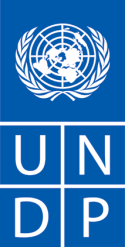 UNDP GENERAL CONDITIONS OF CONTRACT FOR WORKSAvailable here. ANNEX IITECHNICAL SPECIFICATIONS/ DRAWINGS/ BoQ – as announced in the ITB incl. priced BoQ as per successful BidHave you duly completed all the Returnable Bidding Forms? Form A: Bid Submission FormForm B: Bidder Information FormForm C: Joint Venture/Consortium/ Association Information Form (if the case)Form D: Qualification FormForm E: Format of Technical Bid/Bill of QuantitiesFrom H: Form for Bid SecurityHave you provided the required documents to establish compliance with the evaluation criteria in Section 4? Form F: Price Schedule FormPriced BoQ as per Annex 2Name of Bidder:[Insert Name of Bidder]Date:ITB reference:[Insert ITB Reference Number][Insert ITB Reference Number][Insert ITB Reference Number]Legal name of Bidder[Complete]Legal address[Complete]Year of registration[Complete]Bidder’s Authorized Representative InformationName and Title: [Complete] Telephone numbers: [Complete]Email: [Complete]Are you a UNGM registered vendor? Yes   No 	If yes, [insert UGNM vendor number] Are you a UNDP vendor? Yes   No 	If yes, [insert UNDP vendor number] Countries of operation[Complete]No. of full-time employees[Complete]Quality Assurance Certification (e.g. ISO 9000 or Equivalent) (If yes, provide a Copy of the valid Certificate):[Complete]Does your Company hold any accreditation such as ISO 14001 or ISO 14064 or equivalent related to the environment? (If yes, provide a Copy of the valid Certificate):[Complete]Does your Company have a written Statement of its Environmental Policy? (If yes, provide a Copy)[Complete]Does your organization demonstrates significant commitment to sustainability through some other means, for example internal company policy documents on women empowerment, renewable energies or membership of trade institutions promoting such issues[Complete]Is your company a member of the UN Global Compact [Complete]Contact person that UNDP may contact for requests for clarifications during Bid evaluation Name and Title: [Complete]Telephone numbers: [Complete]Email: [Complete]Please attach the following documents: Company Profile, which should not exceed fifteen (15) pages, including printed brochures and product catalogues relevant to the goods and/or services being procured Provide a Valid Certificate of Business Registration Provide a valid class 4 construction company license (Alvará de 4a classe) Tax Registration/Payment Certificate issued by the Internal Revenue Authority evidencing that the Bidder is updated with its tax payment obligations, or Certificate of Tax exemption, if any such privilege is enjoyed by the Bidder Quality Certificate (e.g., ISO, etc.) and/or other similar certificates, accreditations, awards and citations received by the Bidder, if any Environmental Compliance Certificates, Accreditations, Markings/Labels, and other evidences of the Bidder’s practices which contributes to the ecological sustainability and reduction of adverse environmental impact (e.g., use of non-toxic substances, recycled raw materials, energy-efficient equipment, reduced carbon emission, etc.), either in its business practices or in the goods it manufacturesOfficial Letter of Appointment as local representative, if Bidder is submitting a Bid on behalf of an entity located outside the countryList and value of similar projects performed over the last five years, plus clients’ contact details (name, telephone number, email) who may be contacted for further information on those contracts in table format;List and value of on-going projects with client contact details (name, telephone number and email address) and current percentage completion of each on-going contract in table format;Copies from contracts including completion certificates duly signed by the end-user for each site presented as similar experience (as required under Experience Requirement, Section 4 Evaluation Criteria) or completion certificates duly signed by the end-user only if clearly indicating project name, value and implementing period; Statement of satisfactory performance from the top three (3) client’s or more in terms of contract value for the past five (5) years;CVs for the proposed key personnel.Bidders’ list of equipment (as required under Equipment Requirement, Section 4 Evaluation Criteria).Provide Audited Financial Statement (Income Statement and Balance Sheet) by a certified public accountant for the past five years (2017-2021).Name of Bidder:[Insert Name of Bidder]Date:ITB reference:[Insert ITB Reference Number][Insert ITB Reference Number][Insert ITB Reference Number]NoName of Partner and contact information (address, telephone numbers, fax numbers, e-mail address)  Proposed proportion of responsibilities (in %) and type of goods and/or services to be performed 1[Complete][Complete]2[Complete][Complete]3[Complete][Complete]Name of leading partner (with authority to bind the JV, Consortium, Association during the ITB process and, in the event a Contract is awarded, during contract execution)[Complete]Name of partner: ___________________________________ Name of partner: ___________________________________Signature: ______________________________Signature: _______________________________Date: ___________________________________Date: ___________________________________Name of partner: ___________________________________Name of partner: ___________________________________Signature: ______________________________Signature: _______________________________Date: ___________________________________Date: ___________________________________Name of Bidder:[Insert Name of Bidder]Date:ITB reference:[Insert ITB Reference Number][Insert ITB Reference Number][Insert ITB Reference Number]Non-performing contracts did not occur during the last 3 years Non-performing contracts did not occur during the last 3 years Non-performing contracts did not occur during the last 3 years Non-performing contracts did not occur during the last 3 years  Contract(s) not performed in the last 3 years Contract(s) not performed in the last 3 years Contract(s) not performed in the last 3 years Contract(s) not performed in the last 3 yearsYearNon- performed portion of contractContract IdentificationTotal Contract Amount (current value in US$)Name of Client: Address of Client: Reason(s) for non-performance: No litigation history for the last 3 years No litigation history for the last 3 years No litigation history for the last 3 years No litigation history for the last 3 years Litigation History as indicated below Litigation History as indicated below Litigation History as indicated below Litigation History as indicated belowYear of dispute Amount in dispute (in US$)Contract IdentificationTotal Contract Amount (current value in US$)Name of Client: Address of Client: Matter in dispute: Party who initiated the dispute: Status of dispute:Party awarded if resolved:Project name & Country of AssignmentClient & Reference Contact DetailsContract Value(US$)Period of activity and statusTypes of activities undertakenProject name & Country of AssignmentName of ClientContract Value(US$)Project Start DateScheduled Completion DateCompletion percentageAnnual Turnover for the last 3 yearsYear       	USD      Year       	USD      Year       	USD      Year       	USD      Year       	USD      Latest Credit Rating (if any), indicate the sourceFinancial information(in US$ equivalent)Historic information for the last 5 yearHistoric information for the last 5 yearHistoric information for the last 5 yearHistoric information for the last 5 yearHistoric information for the last 5 yearYear 1Year 2Year 3Year 4Year 5Information from Balance SheetInformation from Balance SheetInformation from Balance SheetInformation from Balance SheetInformation from Balance SheetTotal Assets (TA)Total Liabilities (TL)Current Assets (CA)Current Liabilities (CL)Information from Income StatementInformation from Income StatementInformation from Income StatementInformation from Income StatementInformation from Income StatementTotal / Gross Revenue (TR)Profits Before Taxes (PBT)Net Profit Current RatioName of Bidder:[Insert Name of Bidder]Date:ITB reference:[Insert ITB Reference Number][Insert ITB Reference Number][Insert ITB Reference Number]Subcontractors’ nameList type of works that will be subcontractedPercentage of total Contract ValueName of Personnel[Insert]Position for this assignment[Insert]Nationality[Insert]Language proficiency [Insert]Education/ Qualifications[Summarize college/university and other specialized education of personnel member, giving names of schools, dates attended, and degrees/qualifications obtained.]Education/ Qualifications[Insert]Professional certifications[Provide details of professional certifications relevant to the scope of goods and/or services]Professional certificationsName of institution: [Insert]Date of certification: [Insert]Employment Record/ Experience[List all positions held by personnel (starting with present position, list in reverse order), giving dates, names of employing organization, title of position held and location of employment. For experience in last five years, detail the type of activities performed, degree of responsibilities, location of assignments and any other information or professional experience considered pertinent for this assignment.]Employment Record/ Experience[Insert]References[Provide names, addresses, phone and email contact information for two (2) references]ReferencesReference 1: [Insert]Reference 2:[Insert](in no circumstances here must be applied the signature of Director or other administrative person, only the signature of person whose experience and qualifications are described in CV)Name of Bidder:[Insert Name of Bidder]Date:ITB reference:[Insert ITB Reference Number][Insert ITB Reference Number][Insert ITB Reference Number]Item #DescriptionTotal Price US$1.Construction of one (1) Community Health Center in Cabo Delgado-Mozambique:
Lot 1 NTOCOTA (Pemba Metuge District)SubtotalSubtotalVAT 17%VAT 17%Subtotat + VAT 17%Subtotat + VAT 17%Contingencies 6%Contingencies 6%TOTAL and All-inclusive PRICETOTAL and All-inclusive PRICEItem #DescriptionTotal Price US$1.Construction of one (1) Community Health Center in Cabo Delgado-Mozambique:
Lot 2 MARARANGE (Montepuez District)SubtotalSubtotalVAT 17%VAT 17%Subtotat + VAT 17%Subtotat + VAT 17%Contingencies 6%Contingencies 6%TOTAL and All-inclusive PRICETOTAL and All-inclusive PRICEItem #DescriptionTotal Price US$1.Construction of one (1) Community Health Center in Cabo Delgado-Mozambique:
Lot 3 MAURUNGA (Chiure District)SubtotalSubtotalVAT 17%VAT 17%Subtotat + VAT 17%Subtotat + VAT 17%Contingencies 6%Contingencies 6%TOTAL and All-inclusive PRICETOTAL and All-inclusive PRICEPERFORMANCE BOND